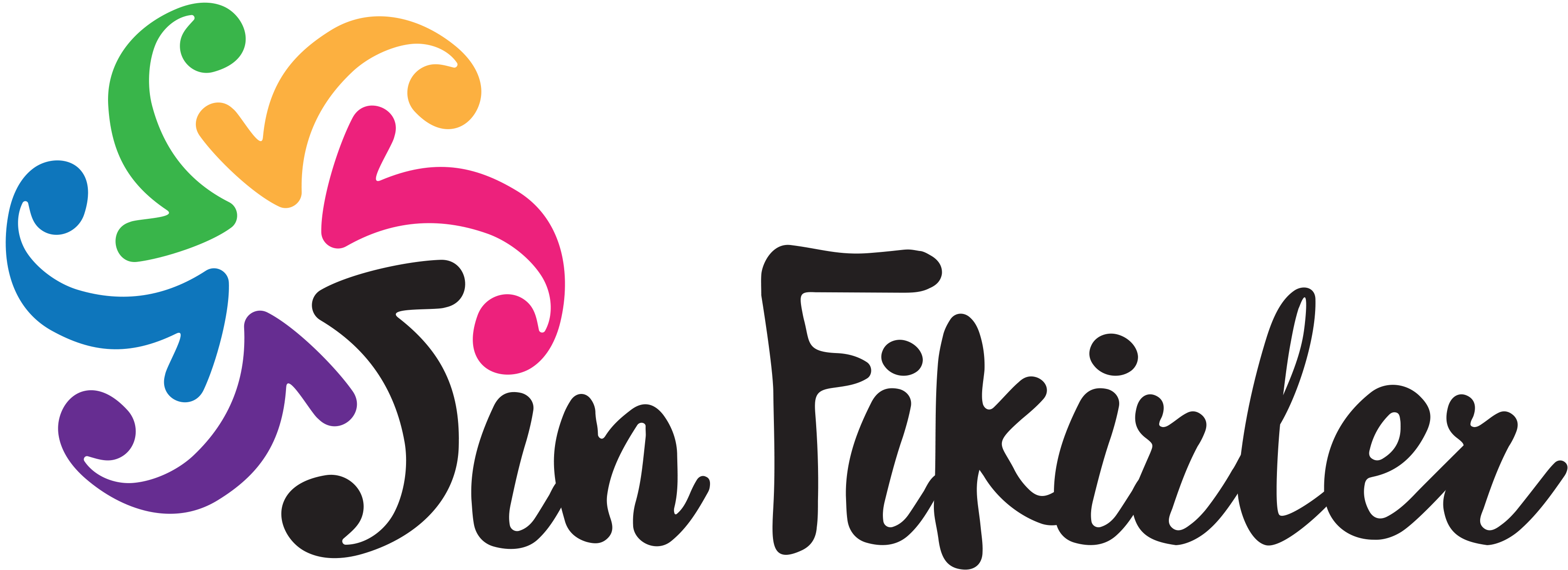 JİN FİKİRLER VİDEO GÖSTERİMİ VE SÖYLEŞİTarlabaşı’ndan genç kadınlar, toplumsal cinsiyet eşitliği konusunda farkındalık yaratmak üzere seslerini çıkarıyor! Jin Fikirler olarak hazırladıkları videolar 23 Haziran’da Tarlabaşı Toplum Merkezi’nde izleyicilerle buluşuyor. Davetlisiniz!(16 Haziran 2016)Tarlabaşı’ndan genç kadınlar, toplumsal cinsiyet eşitliği konusunda farkındalık yaratmak üzere Genç Ses Projesi kapsamında başlattıkları Jin Fikirler adlı blogda toplumsal cinsiyet eşitliğiyle ilgili hikayelerini paylaşıyor, kendi deneyimleri üzerinden videolar üretiyorlar. Gençler, Sabancı Vakfı desteği ile Tarlabaşı Toplum Merkezi tarafından yürütülen projenin başında, cinsel sağlık, üreme hakları, toplumsal cinsiyet eşitliği gibi konularda eğitim aldılar, sinema ve sergilere giderek tartışmalarda bulundular. Jin Fikirler blogunu açarak beden, roller, haklar üzerinden baskın söylemleri sorgulamaya ve kendi hikayelerini paylaşmaya başladılar. Jinler, proje ortağı MODE İstanbul’un 66 Kolektif üyeleriyle birlikte düzenlediği dijital medya atölyesine katılarak fotoğraf, video teknikleri, yazılı ve görsel-işitsel hikaye anlatımı, kamera/ışık kullanımı ve montaj üzerine eğitimler gördüler. Atölyede üretilen videoların ilk gösterimi ve yönetmenlerle söyleşi 30 Mayıs günü Cezayir’de Documentarist İstanbul Belgesel Günleri kapsamında gerçekleşti. İkinci gösterim ve söyleşi Jinler'in katılımıyla 23 Haziran Perşembe günü saat 19:00 itibariyle Tarlabaşı Toplum Merkezi’nde yapılacak. Jinler’in ele aldığı konuları videolar üzerinden onlarla birlikte derinlemesine tartışmak, fikir alışverişinde bulunmak ve destek vererek toplumsal farkındalık yaratmak üzere herkesi Jin Fikirler blogunu takip etmeye ve 23 Haziran'daki buluşmaya davet ediyoruz! Facebook etkinlik sayfası: https://www.facebook.com/events/1069757673099336/ Tüm videoları toplu olarak buradan izleyebilirsiniz: https://vimeo.com/169573723Jin Fikirler’i blogdan, Facebook ve Vimeo sayfasından takip edebilirsiniz: https://jinfikirler.com/ | https://www.facebook.com/jinfikirler/ | https://vimeo.com/jinfikirler Sorularınız için: jinfikirler@gmail.com JİN FİKİRLER’İN VİDEOLARIBedenimin Ne Kadarı Benim? Özlem Bozkuyu (20) performans videosunda bedeni üzerinde hak iddia edenleri eleştirirken “Bedenimin ne kadarı benim?” sorusunu tartışmaya açıyor. Videodaki dansçının vücudu düğümlenmeye başladıkça, toplumsal hayatta kadın bedenine yönelik yüksek sesle dile getirilen uyarılar kulağımıza fısıltı olarak geliyor: Düzgün otur, ört şu kollarını, bacaklarını, hiçbir şey giymeseydin daha iyiydi… Videodaki sesler, genç bir kişinin bedeniyle kurduğu ilişkide neleri performe edebileceği ve neleri performe etmek zorunda olduğunu sorguluyor. “Amacım videoyu izleyen herkesin farkındalığını artırmak, özellikle bu fısıltılarla özdeşleşenlerin kendilerine bir pay çıkartmalarını ve bu sözleri sarf etmeden önce iki kere düşünmelerini sağlamak.” Video: https://vimeo.com/168954654Blog yazısı: https://jinfikirler.com/2016/06/13/hakli-gururun-sevinci/ AlışagelmeBurcu Sünger’in (20) bakanın ve bakılanın gözünden cinsel istismar konusunu gündeme taşıdığı “Alışagelme” adlı remix videosu, YouTube'da fenomen olan kedi-salatalık kliplerinden oluşan bir kolajla birlikte genç erkek ve kadınların başlarından geçen cinsel taciz hikayelerini içeriyor. Videolarda kedilerin salatalığın aniden ortaya çıkışına verdikleri korku ve irkilme tepkisi, taciz hikayelerindeki anlatıyla birebir örtüşüyor, bu videolara gülünmesi ile taciz edenin eğlencesi arasında bir bağlantı kurarak bu olayların sıradanlaştırılmasına karşı çıkıyor. “Alışagelme dedim çünkü artık taciz olayları o kadar gündemde, o kadar yaygın ki, normal bir durum gibi algılanmaya başlandı. Tacizin hiçbir türlüsünü kabul etmiyoruz! Ne kadına yapılanı, ne erkeğe yapılanı, ne de salatalıkla kedileri korkutmayı…”Video: https://vimeo.com/168926597 Blog yazısı: https://jinfikirler.com/2016/06/13/hakli-gururun-sevinci/Jin TeamAşiti Cebe’nin (15) Yasemin Budak’la (15) birlikte hazırladığı kısa belgesel film, ikilinin futbol oynarken yaşadıkları cinsiyet ayrımcılığına karşı kızlardan oluşan “Jin Team” adlı futbol takımını kurmalarını anlatıyor. Sporun cinsiyetsiz olduğunun ve dayanışmanın öneminin altı çizen filmde, duydukları heyecanı ve mahallelinin tepkilerine nasıl göğüs gerdiklerini görüyoruz. “Futbolu hep erkeklerle eşleştiriyorlar, kadınlar futbol oynayamaz diyorlar. Amacımız bu algıyı kırmak. Kızlar Sahada turnuvasını öğrendik, gidip tanıştık, onlar da katılmamız için bizi yüreklendirdiler. Biz de mahalledeki arkadaşlarımızla 8 kişilik bir takım kurduk. Ekim’de turnuvaya katılmayı hedefliyoruz. Tarlabaşı’nı temsil etmek, iyi dereceler yapmak istiyoruz.” Video: https://vimeo.com/168919797Blog yazısı: https://jinfikirler.com/2016/06/15/bizim-takim-jin-team/ Jön Diye Sana Derler! Gülsüme Demir‘in (20) Yeşilçam filmlerindeki taciz bakışlarını ve jestlerini kullanarak hazırladığı “Jön Diye Sana Derler” adlı remix video, cinsiyetçi söylemlere ve hareketlere dikkat çekiyor. Videonun ismi, 'jön'ün yakışıklı, iyi, ideal, talep edilen erkek anlamını boşa çıkaran bir etkiye sahip. “Bazı şeyleri bir arada ve art arda gördüğümüzde fark edebiliriz,” diyen Gülsüme'nin bu çalışması, izleyenleri filmlerde kadınlara söylenen hakaretlerin, yöneltilen bakışların ne kadar ayrımcılık içerdiğine dair bir uyarı niteliğinde. “Biz yıllarca jönleri çok sevdik, beğendik, imrendik hatta belki de böyle bir sevgilimiz olur diye dua da etmişizdir. Ama aslında bu “jön” çok masum değil, söylemlerinde bir sorun var. Videom da Yeşilçam jönlerinin bu cinsiyetçi söylemlerini içeriyor.”Video: https://vimeo.com/168903369Blog yazısı: https://jinfikirler.com/2016/06/15/yesilcam-ve-cinsiyetci-soylem/ Ayıptır SöylemesiHilal Takak (19) “Ayıptır Söylemesi” videosu ile yaptığı röportajlarla ayıp kavramını sorguluyor. İnsanlar ayıp kavramıyla ne zaman karşılaştıklarını anlatırken, kavramın kadın bedeni üzerindeki baskısı açığa çıkıyor. Adet döneminin toplumsal olarak ayıp ya da hastalık olarak görülmesi bunun örneklerinden yalnızca biri. Bu film erkeğin karşısında kadın bedenini namahrem ve hastalıklı olarak konumlandıran genel ahlak öğretisini görünür kılmakla kalmıyor; röportaj verenlerin deneyimleri ile bu öğretinin sarsılabilir ve değiştirilebilir olduğunu izleyenlere gösteriyor. Filmin sonundaki röportajla da son mesajı veriyor: “Türk olsun, Kürt olsun, Çerkez olsun, Arap olsun, Ermeni olsun, Sunni olsun... Bütün kadınlara sesleniyorum: Biz el ele veririz, mücadelemizi yaparız, biz köle değiliz, biz esir değiliz, biz JİNİZ, biz kadınız!” Video: https://vimeo.com/168895004 Blog yazısı: https://jinfikirler.com/2016/06/15/neden-ayip/